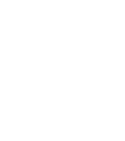 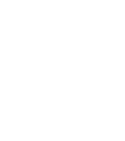 Programme of StudySubject: MathsYear 11E Accelerated Set:Programme of StudySubject: MathsYear 11E Accelerated Set:Programme of StudySubject: MathsYear 11E Accelerated Set:                                                                           Autumn 1                                                                           Autumn 1Combined Events:Addition Rules for outcomes of events, Combined events, Tree diagrams, Independent events, Conditional probabilityProperties of Circles:Circle theorems, Cyclic quadrilaterals, Tangents and chords. Alternate Segment Theorem.Combined Events:Addition Rules for outcomes of events, Combined events, Tree diagrams, Independent events, Conditional probabilityProperties of Circles:Circle theorems, Cyclic quadrilaterals, Tangents and chords. Alternate Segment Theorem.                                                                          Autumn 2                                                                          Autumn 2Variation:Direct proportion, Inverse proportionAlgebraic Fractions:Algebraic fractions, Changing the subject of a formulaVariation:Direct proportion, Inverse proportionAlgebraic Fractions:Algebraic fractions, Changing the subject of a formula                                                                    Spring 1                                                                    Spring 1Functions:Functions, Composite functions, Iteration Functions:Functions, Composite functions, Iteration                                                                         Spring 2                                                                        Spring 2Vector geometry:Properties of vectors, Vectors in geometry.Vector geometry:Properties of vectors, Vectors in geometry.                                                                    Summer 1                                                                    Summer 1Triangles:Sine and Cosine Rule, Area of a triangle using Sine2D problems involving circle theorems, 3D problems, Trigonometric graphsGraphs:Distance-time graphs, Velocity-time graphs.Triangles:Sine and Cosine Rule, Area of a triangle using Sine2D problems involving circle theorems, 3D problems, Trigonometric graphsGraphs:Distance-time graphs, Velocity-time graphs.                                                                    Summer 2                                                                    Summer 2Graphs:Rates of change, Equation of a circleOther graphs, Transformations of the graphRevisionGraphs:Rates of change, Equation of a circleOther graphs, Transformations of the graphRevision